35. Jak jest zbudowany układ rozrodczy?1. Podpisz wskazane na rysunkach elementy żeńskiego i męskiego układu rozrodczego,a następnie uzupełnij tabele.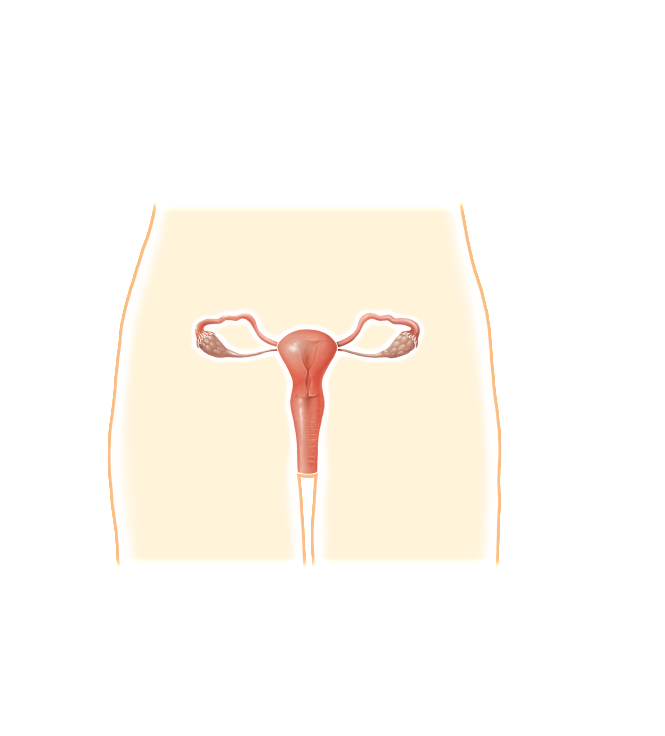 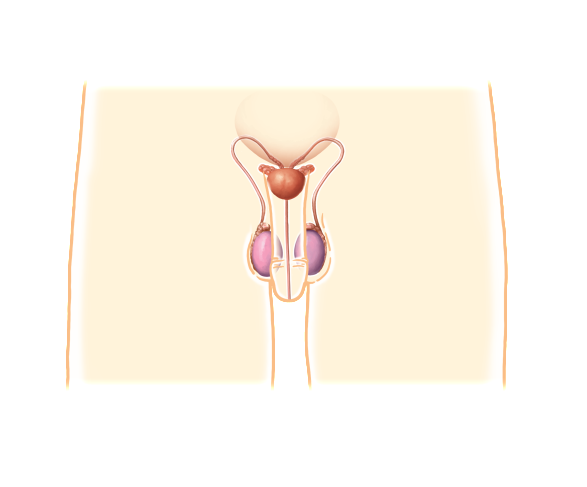 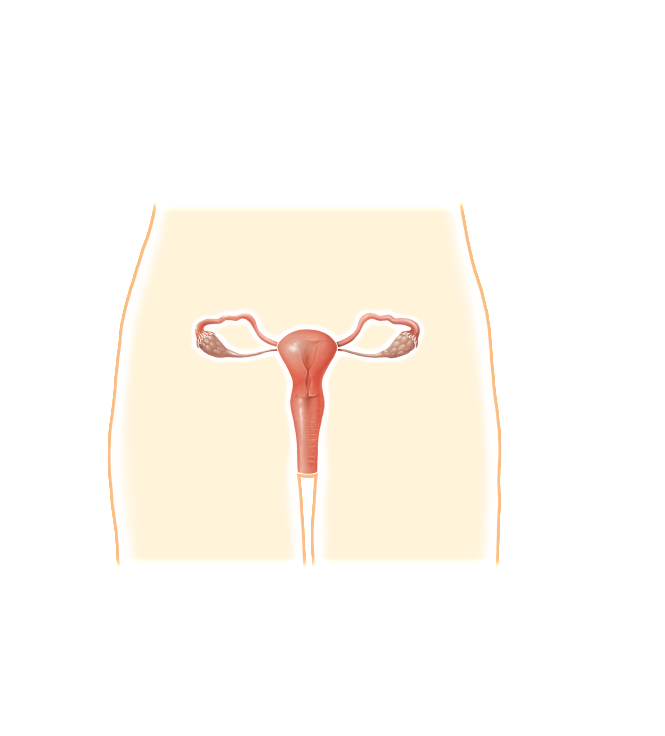 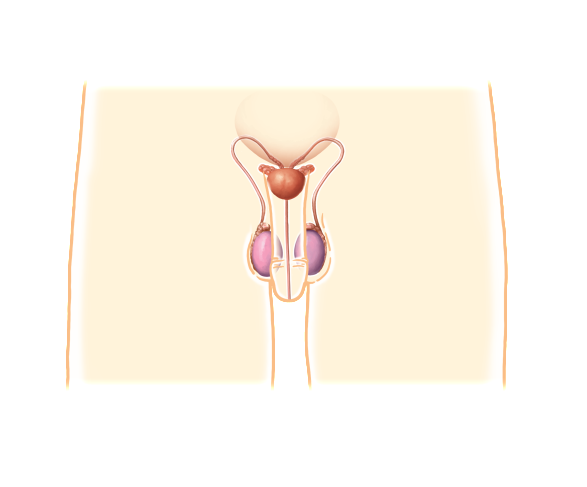 2. Przyporządkuj odpowiednie opisy do podanych pojęć.Żeński układ rozrodczyŻeński układ rozrodczyŻeński układ rozrodczyNazwa narząduFunkcja narząduNarząd parzystyWytwarza komórki jajowe.JajowódTAKMacicaJest przewodem, do którego dostają się plemniki podczas intymnegozbliżenia kobiety z mężczyzną.NIEMęski układ rozrodczyMęski układ rozrodczyMęski układ rozrodczyNazwa narząduFunkcja narząduNarząd parzystyWyprowadza plemniki na zewnątrz ciała.NIEWorek mosznowyNasieniowódTAKWytwarza plemniki.